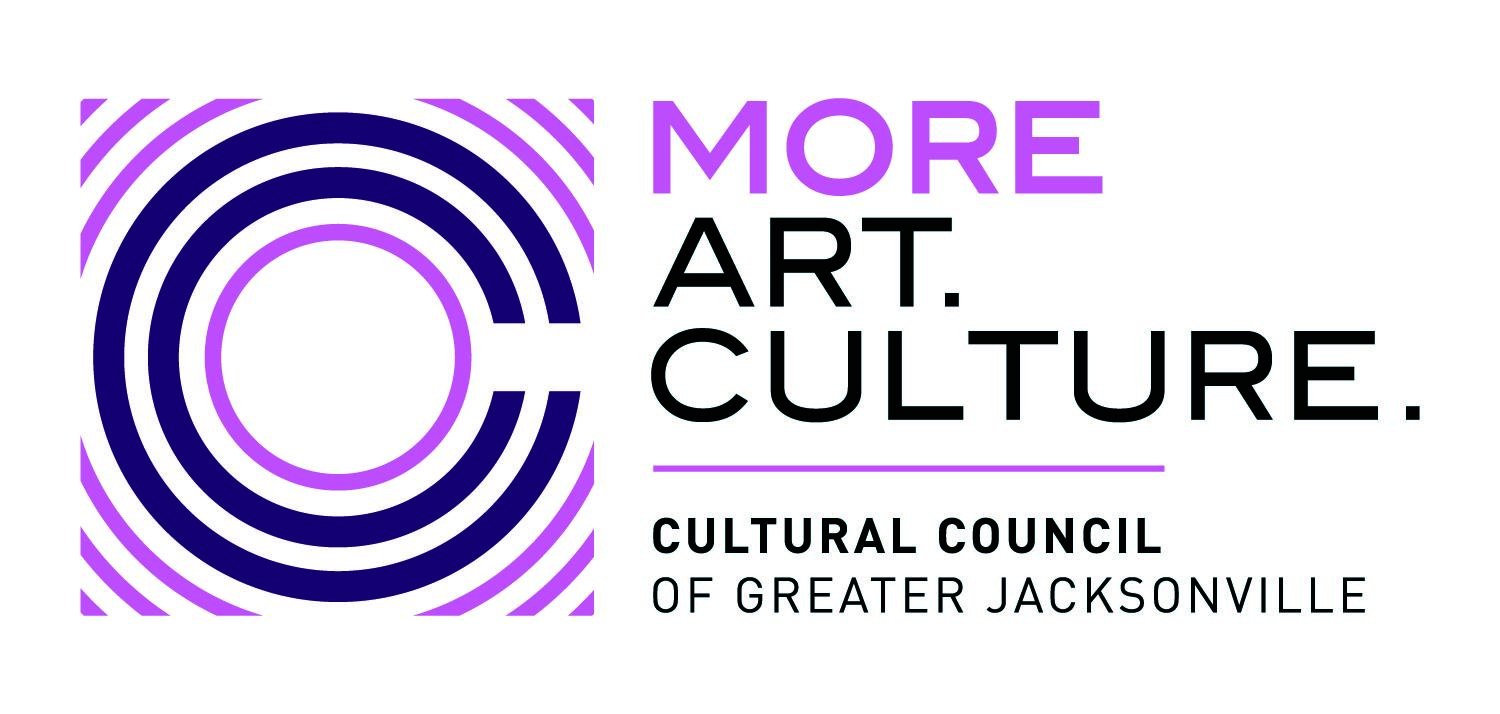 Board of Directors Meeting AgendaThursday, April 20, 2023 4:00 PM – 6:00 PM ETJessie Ball duPont Center Room 318, 40 E Adams St, Jacksonville, FL 32202Google Meeting Link: Video call link: https://meet.google.com/tgh-xdox-husPhone Number: (US) +1 530-728-0192  PIN: 593 708 650‬#□ Ari Jolly, Board Chair	     □ Ashley Folladori, Director □ Lisa Johnson, Vice Chair	     □ Kat Hardwick, Director□ Matt Swanson, Treasurer	     □ Chris Lazzara, Director□ David Faliszek, Secretary	     □ Laura Schepis, Director □ Ryan Ali, Director		     □ Dr. Timothy Snyder, Director □ Dr. Jennifer Brown, Director   □ Jeff Strohecker, Director                                                      □ □ □ Kirsten Doolittle, Director 	     □ City Councilmember LeAnna Cumber, City Council Liaison	□ Karen Feagins, Director 	     □ Florida House Representative, Angie Nixon, Legislative□ Michael Freed, Director	        LiaisonIMPORTANT NOTE:  An in-person quorum of 50% +1 of voting members is required to take any action on motions.  The work of the Cultural Council Board of Directors requires motions be made in order for business to move forward.A. Welcome & Call to Order, Vice Chair Lisa Johnson…..………...………….. 4:00 PMMeeting called to order at 4:08 pm. B. Roll Call, Vice Chair Lisa Johnson ………………….….………………. 4:00-4:02 PMC. Approval of Consent Agenda, Vice Chair Lisa Johnson…..…….….. 4:02-4:04 PMBoard: 1.19.23CSGP: 4.13.2023APPC: 1.11.23, 2.8.23, 2.23.23Governance: 1.13.23Finance: 1.18.23Proposed Motion for Consent Agenda: “Motion to approve the consent agenda.”Moved by ___Doolittle_____. Seconded by __Schepis__.D. Chair’s Report, Vice Chair Lisa Johnson..…………………………….. 4:04- 4:10 PME. Grant Department Update: Amy Palmer, Director of Grant Administration Priority- Capital Grant CSG Committee Proposed Allocations & Voting ..…………………………………………………………………………....4:10- 4:30 PMMotion:  MOTION: To approve the FY2023 Cultural Service CAPITAL Grant awards as recommended by the CSGP Committee following its hearings held on April 12. The CSGP Committee’s approved motion included the following provision(s): · If an organization declines its award then those funds will be redistributed among the remaining grantees by re-running the iteration model. · If an error is discovered during an audit of the scores following the hearings, then the correction of the error is provided for. Any such corrections will be communicated to both applicants and the committee.Moved by ____Snyder______. Seconded by ____Strohecker____. Additional Grant Department Updates................................……. 4:30- 4:35 PMF. Committee Reports …………………………….…………………..……… 4:35- 4:55 PMGovernance Committee, Vice Chair Lisa JohnsonCSGP committee is fullThe APP committee currently has three openings. Resident for planning district 2, planning district 4, art professionalFinance Committee, Diana Donovan & Nan Kreamer We are in line with our budget.G. Executive Director & Senior Leadership Team Reports………...…... 4:55-5:55 PM94 cents of every dollar go back into the community.Kat Wright will be transitioning into the APP Director position. Michele Lee will stay on the team as a contracted partner. Samantha Burns has been added to the APP team.The Arts Awards will be Thursday June 15th 2023.H.  Upcoming BOD Meeting Dates, Vice Chair Lisa JohnsonThursday, August 17th from 4:00-6:00 PMThursday, October 19th from 4:00-6:00 PMI. Public Comment, Vice Chair Lisa Johnson……………………………..  5:55-6:00 PMJ. Adjournment, Vice Chair Lisa Johnson……………………..………………..  6:00 PMAdjourned at 5:09 pm